Администрация Дзержинского районаКрасноярского краяПОСТАНОВЛЕНИЕс. Дзержинское03.06.2022										№ 326-пОб утверждении средней рыночной стоимости 1 квадратного метра общей площади жилого помещения для улучшения жилищных условий граждан на 3 квартал 2022 года	 В целях обеспечения расчета размера социальных выплат на приобретение (строительство) жилых помещений, предоставляемых гражданам в соответствии с постановлением Правительства РФ № 1710 от 30.12.2017 об утверждении государственной программы Российской Федерации «Обеспечение доступным и комфортным жильем и коммунальными услугами граждан Российской Федерации», постановлением Правительства Красноярского края № 514-п от 30.09.2013 об утверждении государственной программы Красноярского края «Создание условий для обеспечения доступным и комфортным жильем граждан» для обеспечения расчета размера социальных выплат на приобретение (строительство) жилых помещений, руководствуясь ст. 19 Устава района ПОСТАНОВЛЯЮ:	1. Утвердить среднюю рыночную стоимость 1 квадратного метра общей площади жилого помещения для улучшения жилищных условий граждан на 3 квартал 2022 года в размере 24380 рублей согласно приложению. 2. Контроль за исполнением настоящего постановления возложить на заместителя главы района по сельскому хозяйству и оперативному управлению Волкову Е.В.3. Опубликовать настоящее постановление в газете «Дзержинец».4. Постановление вступает в силу в день, следующий за днём его официальным опубликованием, и распространяется на правоотношения, возникшие с 01.07.2022 года.Глава Дзержинского района						В.Н. Дергунов Приложение к постановлению администрации районаот 03.06.2022 № 326-пОпределение размера средней рыночной стоимости 1 кв. метра общей площади жилого помещения для улучшения жилищных условий граждан по Дзержинскому району по формуле:РПС = (Цп.р. + Цв.р) / ni., гдеРПС – расчетный показатель средней рыночной стоимости  общей площади жилого помещения на очередной квартал;Цп.р. – средняя цена 1 кв. метра общей площади жилого помещения на первичном рынке на территории района;Цв.р. – средняя цена 1 кв. метра общей площади жилого помещения на вторичном рынке на территории района;ni – количество показателей, использованных при расчете показателя средней рыночной стоимости 1 кв. метра общей площади жилого помещения (Цв.р.,). Жилые помещения на первичном рынке на территории района отсутствуют.РПС = 24380 / 1 = 24 380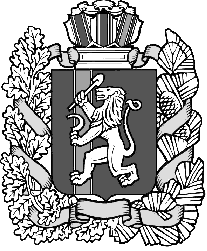 